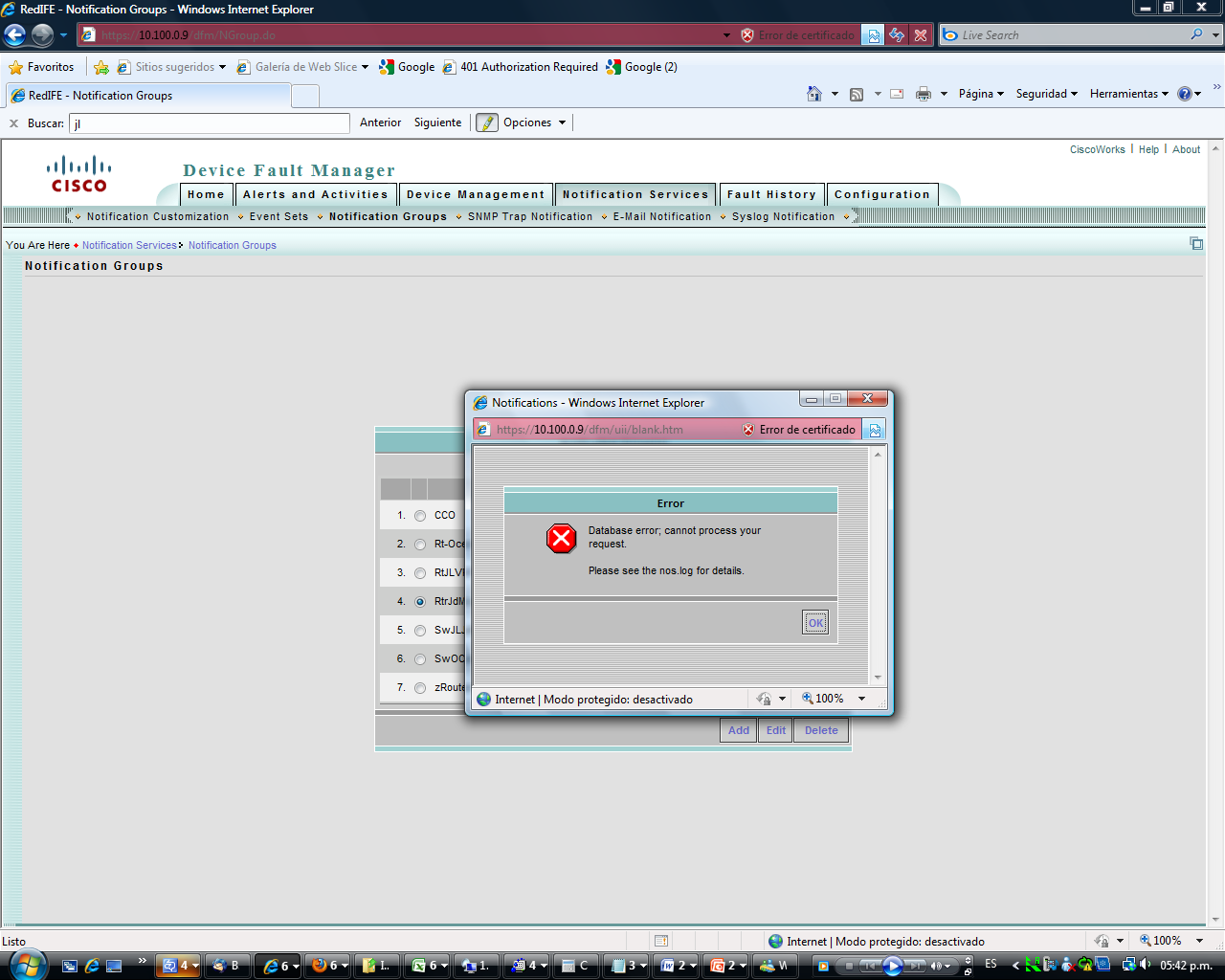         Pid    = 15132        RC     = 0        Signo  = 0        Start  = 10/29/2009 6:17:19 PM        Stop   = Not applicable        Core   = Not applicable        Info   = ESS is fully up now !        Process= EventFramework        State  = Program started - No mgt msgs received        Pid    = 15492        RC     = 0        Signo  = 0        Start  = 10/29/2009 6:17:25 PM        Stop   = Not applicable        Core   = Not applicable        Info   = Server started by admin request        Process= PMServer        State  = Running normally        Pid    = 2384        RC     = 0        Signo  = 0        Start  = 10/29/2009 6:17:25 PM        Stop   = Not applicable        Core   = Not applicable        Info   = PMServer is up and running        Process= SyslogCollector        State  = Program started - No mgt msgs received        Pid    = 1692        RC     = 0        Signo  = 0        Start  = 10/29/2009 6:17:29 PM        Stop   = Not applicable        Core   = Not applicable        Info   = Server started by admin request        Process= EPMDbEngine        State  = Program started - No mgt msgs received        Pid    = 18320        RC     = 0        Signo  = 0        Start  = 10/29/2009 6:17:32 PM        Stop   = Not applicable        Core   = Not applicable        Info   = Application started by administrator request.        Process= EPMServer        State  = Running normally        Pid    = 13328        RC     = 0        Signo  = 0        Start  = 10/29/2009 6:17:36 PM        Stop   = Not applicable        Core   = Not applicable        Info   = EPMServer is up and running        Process= FHServer        State  = Running normally        Pid    = 5864        RC     = 0        Signo  = 0        Start  = 10/29/2009 6:17:40 PM        Stop   = Not applicable        Core   = Not applicable        Info   = FHServer started.        Process= diskWatcher        State  = Running normally        Pid    = 8200        RC     = 0        Signo  = 0        Start  = 10/29/2009 6:17:40 PM        Stop   = Not applicable        Core   = Not applicable        Info   = diskWatcher initialized OK.        Process= DFMMultiProcLogger        State  = Program started - No mgt msgs received        Pid    = 4400        RC     = 0        Signo  = 0        Start  = 10/29/2009 6:17:41 PM        Stop   = Not applicable        Core   = Not applicable        Info   = Server started by admin request        Process= DFMLogServer        State  = Program started - No mgt msgs received        Pid    = 17552        RC     = 0        Signo  = 0        Start  = 10/29/2009 6:17:42 PM        Stop   = Not applicable        Core   = Not applicable        Info   = Server started by admin request        Process= DFMCTMStartup        State  = Administrator has shut down this server        Pid    = 0        RC     = 0        Signo  = 0        Start  = 10/29/2009 6:17:42 PM        Stop   = 10/29/2009 6:20:13 PM        Core   = Not applicable        Info   = Server started by admin request        Process= DfmBroker        State  = Program started - No mgt msgs received        Pid    = 12268        RC     = 0        Signo  = 0        Start  = 10/29/2009 6:17:42 PM        Stop   = Not applicable        Core   = Not applicable        Info   = Server started by admin request        Process= DfmServer        State  = Running normally        Pid    = 14972        RC     = 0        Signo  = 0        Start  = 10/29/2009 6:17:46 PM        Stop   = Not applicable        Core   = Not applicable        Info   = DfmServer initialized OK.        Process= DfmServer1        State  = Running normally        Pid    = 8272        RC     = 0        Signo  = 0        Start  = 10/29/2009 6:17:46 PM        Stop   = Not applicable        Core   = Not applicable        Info   = DfmServer1 initialized OK.        Process= CSRegistryServer        State  = Running normally        Pid    = 6940        RC     = 0        Signo  = 0        Start  = 10/29/2009 6:17:46 PM        Stop   = Not applicable        Core   = Not applicable        Info   = CSRegistryServer is running in other process        Process= CSDiscovery        State  = Never started        Pid    = 0        RC     = 0        Signo  = 0        Start  = N/A        Stop   = Not applicable        Core   = Not applicable        Info   = Not applicable,        Process= CmfDbEngine        State  = Program started - No mgt msgs received        Pid    = 5932        RC     = 0        Signo  = 0        Start  = 10/29/2009 6:17:50 PM        Stop   = Not applicable        Core   = Not applicable        Info   = Application started by administrator request.        Process= CmfDbMonitor        State  = Running normally        Pid    = 4936        RC     = 0        Signo  = 0        Start  = 10/29/2009 6:17:54 PM        Stop   = Not applicable        Core   = Not applicable        Info   = DbMonitor Running Normally.        Process= DCRServer        State  = Running normally        Pid    = 3920        RC     = 0        Signo  = 0        Start  = 10/29/2009 6:17:57 PM        Stop   = Not applicable        Core   = Not applicable        Info   = DCRServer is up and running        Process= CMFOGSServer        State  = Program started - No mgt msgs received        Pid    = 15916        RC     = 0        Signo  = 0        Start  = 10/29/2009 6:18:09 PM        Stop   = Not applicable        Core   = Not applicable        Info   = Server started by admin request        Process= CampusOGSServer        State  = Program started - No mgt msgs received        Pid    = 4756        RC     = 0        Signo  = 0        Start  = 10/29/2009 6:18:13 PM        Stop   = Not applicable        Core   = Not applicable        Info   = Server started by admin request        Process= EssentialsDM        State  = Running normally        Pid    = 17236        RC     = 0        Signo  = 0        Start  = 10/29/2009 6:18:13 PM        Stop   = Not applicable        Core   = Not applicable        Info   = RME Device Management started.        Process= ConfigMgmtServer        State  = Program started - No mgt msgs received        Pid    = 12164        RC     = 0        Signo  = 0        Start  = 10/29/2009 6:18:20 PM        Stop   = Not applicable        Core   = Not applicable        Info   = Server started by admin request        Process= ICServer        State  = Running normally        Pid    = 18216        RC     = 0        Signo  = 0        Start  = 10/29/2009 6:18:20 PM        Stop   = Not applicable        Core   = Not applicable        Info   = ICServer started.        Process= RMEOGSServer        State  = Program started - No mgt msgs received        Pid    = 17044        RC     = 0        Signo  = 0        Start  = 10/29/2009 6:18:20 PM        Stop   = Not applicable        Core   = Not applicable        Info   = Server started by admin request        Process= TISServer        State  = Program started - No mgt msgs received        Pid    = 17256        RC     = 0        Signo  = 0        Start  = 10/29/2009 6:18:21 PM        Stop   = Not applicable        Core   = Not applicable        Info   = Server started by admin request        Process= DFMOGSServer        State  = Program started - No mgt msgs received        Pid    = 12860        RC     = 0        Signo  = 0        Start  = 10/29/2009 6:18:25 PM        Stop   = Not applicable        Core   = Not applicable        Info   = Server started by admin request        Process= InventoryCollector        State  = Running normally        Pid    = 13996        RC     = 0        Signo  = 0        Start  = 10/29/2009 6:18:29 PM        Stop   = Not applicable        Core   = Not applicable        Info   = InventoryCollector is up and running        Process= Interactor        State  = Program started - No mgt msgs received        Pid    = 12480        RC     = 0        Signo  = 0        Start  = 10/29/2009 6:18:33 PM        Stop   = Not applicable        Core   = Not applicable        Info   = Server started by admin request        Process= InventoryCollector1        State  = Program started - No mgt msgs received        Pid    = 2064        RC     = 0        Signo  = 0        Start  = 10/29/2009 6:18:33 PM        Stop   = Not applicable        Core   = Not applicable        Info   = Server started by admin request        Process= Interactor1        State  = Program started - No mgt msgs received        Pid    = 16648        RC     = 0        Signo  = 0        Start  = 10/29/2009 6:18:37 PM        Stop   = Not applicable        Core   = Not applicable        Info   = Server started by admin request        Process= NOSServer        State  = Running normally        Pid    = 6072        RC     = 0        Signo  = 0        Start  = 10/29/2009 6:18:38 PM        Stop   = Not applicable        Core   = Not applicable        Info   = NOSServer is up and running        Process= PTMServer        State  = Running normally        Pid    = 13812        RC     = 0        Signo  = 0        Start  = 10/29/2009 6:18:38 PM        Stop   = Not applicable        Core   = Not applicable        Info   = Started Successfully        Process= EDS-GCF        State  = Running normally        Pid    = 15684        RC     = 0        Signo  = 0        Start  = 10/29/2009 6:18:39 PM        Stop   = Not applicable        Core   = Not applicable        Info   = GCF Initialization complete at Thu Oct 29 18:19:52 CST 2009        Process= jrm        State  = Running normally        Pid    = 16084        RC     = 0        Signo  = 0        Start  = 10/29/2009 6:18:39 PM        Stop   = Not applicable        Core   = Not applicable        Info   = Server started by admin request        Process= CTMJrmServer        State  = Running normally        Pid    = 10888        RC     = 0        Signo  = 0        Start  = 10/29/2009 6:19:37 PM        Stop   = Not applicable        Core   = Not applicable        Info   = CTMJrmServer started.        Process= ChangeAudit        State  = Program started - No mgt msgs received        Pid    = 4924        RC     = 0        Signo  = 0        Start  = 10/29/2009 6:19:48 PM        Stop   = Not applicable        Core   = Not applicable        Info   = Server started by admin request        Process= SyslogAnalyzer        State  = Program started - No mgt msgs received        Pid    = 17764        RC     = 0        Signo  = 0        Start  = 10/29/2009 6:19:49 PM        Stop   = Not applicable        Core   = Not applicable        Info   = Server started by admin request        Process= DataPurge        State  = Administrator has shut down this server        Pid    = 0        RC     = 0        Signo  = 0        Start  = 10/29/2009 6:19:51 PM        Stop   = 10/29/2009 6:20:32 PM        Core   = Not applicable        Info   = DataPurge initialization completed at Thu Oct 29 18:20:32 CST 2009.        Process= IPMProcess        State  = Program started - No mgt msgs received        Pid    = 15956        RC     = 0        Signo  = 0        Start  = 10/29/2009 6:19:51 PM        Stop   = Not applicable        Core   = Not applicable        Info   = Server started by admin request        Process= IPMOGSServer        State  = Program started - No mgt msgs received        Pid    = 17112        RC     = 0        Signo  = 0        Start  = 10/29/2009 6:19:55 PM        Stop   = Not applicable        Core   = Not applicable        Info   = Server started by admin request        Process= ANIDbEngine        State  = Program started - No mgt msgs received        Pid    = 16488        RC     = 0        Signo  = 0        Start  = 10/29/2009 6:20:02 PM        Stop   = Not applicable        Core   = Not applicable        Info   = Application started by administrator request.        Process= ANIServer        State  = Running with busy flag set        Pid    = 14976        RC     = 0        Signo  = 0        Start  = 10/29/2009 6:20:06 PM        Stop   = Not applicable        Core   = Not applicable        Info   = ANIServer started.        Process= UTMajorAcquisition        State  = Never started        Pid    = 0        RC     = 0        Signo  = 0        Start  = N/A        Stop   = Not applicable        Core   = Not applicable        Info   = Not applicable,        Process= MACUHIC        State  = Running normally        Pid    = 14036        RC     = 0        Signo  = 0        Start  = 10/29/2009 6:20:10 PM        Stop   = Not applicable        Core   = Not applicable        Info   = Started.        Process= UTLITE        State  = Running normally        Pid    = 14812        RC     = 0        Signo  = 0        Start  = 10/29/2009 6:20:10 PM        Stop   = Not applicable        Core   = Not applicable        Info   = Started.        Process= UTManager        State  = Running normally        Pid    = 12640        RC     = 0        Signo  = 0        Start  = 10/29/2009 6:20:10 PM        Stop   = Not applicable        Core   = Not applicable        Info   = Started.        Process= WlseUHIC        State  = Running normally        Pid    = 14984        RC     = 0        Signo  = 0        Start  = 10/29/2009 6:20:10 PM        Stop   = Not applicable        Core   = Not applicable        Info   = Started.        Process= AdapterServer1        State  = Program started - No mgt msgs received        Pid    = 4528        RC     = 0        Signo  = 0        Start  = 10/29/2009 6:20:10 PM        Stop   = Not applicable        Core   = Not applicable        Info   = Server started by admin request        Process= AdapterServer        State  = Program started - No mgt msgs received        Pid    = 16916        RC     = 0        Signo  = 0        Start  = 10/29/2009 6:20:12 PM        Stop   = Not applicable        Core   = Not applicable        Info   = Server started by admin requestC:\Documents and Settings\Administrator>